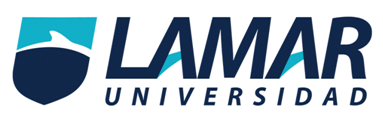 Valeria Berenice Sánchez PalaciosMédico Cirujano y ParteroMedicina Basada              en EvidenciasOctavo semestre 2016 BLME4306Dr. Hugo Fco. Villalobos AnzaldoParcial 2, Actividad Integral“Comparación de los tipos de estudio” Fecha: 28/10/2016Instrucciones: Realizar una tabla comparando los 3 tipos de estudio analizados en el parcial: •ensayos clínicos, • pruebas diagnósticas con resultados cuantitativos y dicotómicos, •metaanálisis. Características a comparar: •tipo de estudio al que pertenecen, •medidas de asociación o criterios de validez utilizados, • fórmulas, •sesgos más comunes, y •escala en el nivel de evidencia. Referencia: ACERVOS y http://www.svpd.org/mbe/niveles-grados.pdf CARACTERÍSTICASCARACTERÍSTICASCARACTERÍSTICASCARACTERÍSTICASCARACTERÍSTICASTipo de estudio al que pertenecenMedidas de asociación o criterios de validezFórmulasSesgos más comunesEscala en el nivel de evidenciaTIPOS DE ESTUDIO1.Ensayos clínicos Analíticos,ExperimentalesRiesgo absolutoRiesgo relativo(Riesgo en el grupo control – riesgo en el grupo experimental) = % (Riesgo en el grupo control – riesgo en el grupo experimental) / riesgo en el grupo control = %“Contaminación” que un paciente inicialmente asignado al grupo control se pase al grupo experimental,y viceversa.  USPTF: ensyaos clínicos controlados bien diseñados, pero no aleatorizadosA: Al menos un metaanálisis, revisión sistemática o ensayo clínico aleatorizado calificado como 1++ y directamente aplicable a la población objetoTIPOS DE ESTUDIO2. Pruebas diagnósticas con resultados cuantitativos dicotómicosDescriptivos, transversales. Son comparativos, observacional.ExactitudSensibilidadEspecificidadValor predictivo positivoValor predictivo negativoPrevalencia[(a+d/ a+b+c+d) x 100].(a/a+c).(d/b+d).(a/a+b).(d/c+d).[(a+c/ a+b+c+d) x100].Sesgos de selección sesgos de información.USPSTF: III Opiniones basadas en experiencias clínicas, estudios descriptivos, observaciones clínicas o informes de comités de expertos.AATM: VIII evidencia pobre, estudios descriptivos, vigilancia epidemiológica.TIPOS DE ESTUDIO3. Meta análisisAnalítico: de efectos físicos y de efectos al azar. Prueba de homogeneidad.----------------Sesgo de selección: autores y fuentes deben ser omitidas durante el proceso de extracción de datos.Sesgo de publicación.Sesgo en la extracción de datos.SIGN: 1++ Metaanálisis de gran calidad.1+ Metaanálisis bien realizados.1 Metaanálisis.A: Al menos un metaanálisis, revisión sistemática o ensayo clínico aleatorizado calificado como 1++ y directamente aplicable a la población objeto